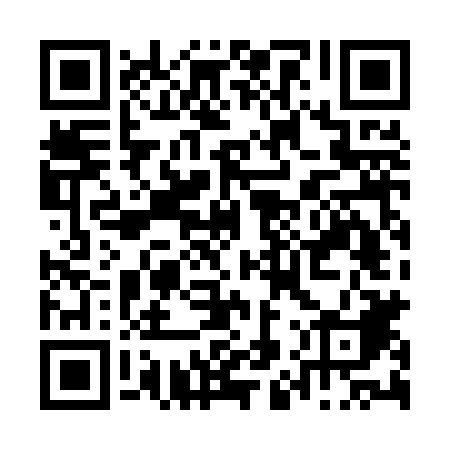 Ramadan times for Rosal, PortugalMon 11 Mar 2024 - Wed 10 Apr 2024High Latitude Method: Angle Based RulePrayer Calculation Method: Muslim World LeagueAsar Calculation Method: HanafiPrayer times provided by https://www.salahtimes.comDateDayFajrSuhurSunriseDhuhrAsrIftarMaghribIsha11Mon5:225:226:5012:434:526:376:378:0012Tue5:205:206:4912:434:536:386:388:0113Wed5:195:196:4712:434:546:396:398:0214Thu5:175:176:4612:434:556:406:408:0315Fri5:165:166:4412:424:556:416:418:0416Sat5:145:146:4312:424:566:426:428:0517Sun5:125:126:4112:424:576:436:438:0618Mon5:115:116:4012:414:586:446:448:0819Tue5:095:096:3812:414:586:456:458:0920Wed5:075:076:3612:414:596:466:468:1021Thu5:065:066:3512:415:006:476:478:1122Fri5:045:046:3312:405:016:486:488:1223Sat5:025:026:3212:405:016:496:498:1324Sun5:015:016:3012:405:026:506:508:1425Mon4:594:596:2912:395:036:516:518:1526Tue4:574:576:2712:395:036:526:528:1627Wed4:554:556:2512:395:046:536:538:1728Thu4:544:546:2412:385:056:546:548:1829Fri4:524:526:2212:385:056:546:548:2030Sat4:504:506:2112:385:066:556:558:2131Sun5:485:487:191:386:077:567:569:221Mon5:475:477:181:376:077:577:579:232Tue5:455:457:161:376:087:587:589:243Wed5:435:437:151:376:087:597:599:254Thu5:415:417:131:366:098:008:009:265Fri5:405:407:121:366:108:018:019:286Sat5:385:387:101:366:108:028:029:297Sun5:365:367:081:356:118:038:039:308Mon5:345:347:071:356:118:048:049:319Tue5:335:337:051:356:128:058:059:3210Wed5:315:317:041:356:138:068:069:34